    Јавно Комунално Предузеће „Топлана“ Бор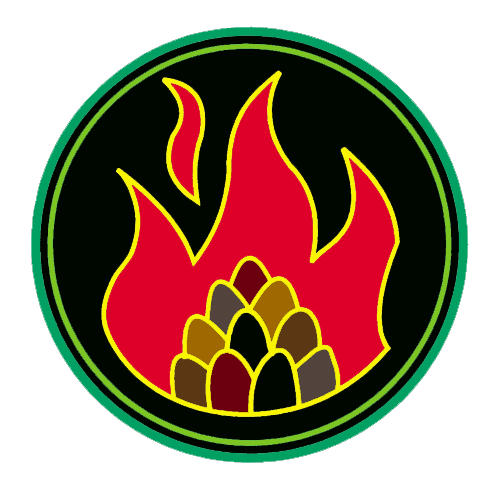 Ђ. А. Куна бр. 12, Бор; АПР – БД. 34029/2005; број рачуна 160-35971-27 Банка Интеса, експозитура у Бору;  матични бр. 17441531; ПИБ 100500644; факс 030/458-056; www.toplana.rsКомисија за јавну набавкуБрој: 3049Бор, 05.05.2016. године- ОДГОВОРИ  Комисије за јавну набавку на постављенапитањa потенцијалног понуђача-- За јавну набавку брoj 04/2016 - Набавка резервних делова и материјала На основу члана 54. и члана 63. Закона о јавним набавкама („Сл. Гласник РС” бр.68/15)  Комисија за јавну набавку у отвореном поступку-набавка резервних делова и материјала, образована  Решењем  бр: 2989  од  дана 27.04.2016. године припремила је,Додатне информације и појашњења у вези саприпремањем понудеПотенцијални понуђач је дана 04.05.2016. године за потребе учествовања у поступку предметне јавне набавке тражио следеће додатне информације или појашњења конкурсне документације: Партија 12.Позиција 1. и 2. није наведено која врста (квалитет) гуме се тражи. Ако нисте у могућности дати ту информацију било би корисно да нас обавестите у коју сврху се гума користи, односно са којим медијем је у контакту.Комисија за јавну набавку је дана 05.05.2016. године дала следеће одговоре: Позиција 1. Гумена плоча дебљине 3 mm нема захтев за тврдоћу, служи за израду граничника (завесица) на транспортним тракама да не би дошло до расипања угља и шљаке.Позиција 2. Гумена плоча дебљине 20 mm треба да буде тврдоће 60-70 Sha и служи за израду спојница.Комисија за јавну набавку